New Patient Registration Form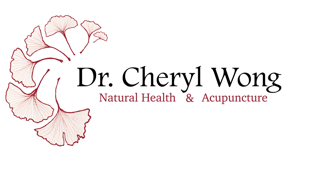 I certify that the information provided in this form is correct to the best of my knowledge._____________________________________________________________________________________________Patient/Guardian signature 									Date Personal and Contact InformationPersonal and Contact InformationPersonal and Contact InformationPersonal and Contact InformationPersonal and Contact InformationPersonal and Contact InformationPersonal and Contact InformationPersonal and Contact InformationPersonal and Contact InformationPersonal and Contact InformationName (Last, First, Middle)Name (Last, First, Middle)Name (Last, First, Middle)Name (Last, First, Middle)Name (Last, First, Middle)Maiden NameMaiden NameMaiden NameMaiden NameMaiden NameDOBAgeAgeAgeAgeSexSexSexSexSexMarital Status:    Single    Partnered    Married    Separated    Divorced    WidowedMarital Status:    Single    Partnered    Married    Separated    Divorced    WidowedMarital Status:    Single    Partnered    Married    Separated    Divorced    WidowedMarital Status:    Single    Partnered    Married    Separated    Divorced    WidowedMarital Status:    Single    Partnered    Married    Separated    Divorced    WidowedMarital Status:    Single    Partnered    Married    Separated    Divorced    WidowedMarital Status:    Single    Partnered    Married    Separated    Divorced    WidowedMarital Status:    Single    Partnered    Married    Separated    Divorced    WidowedMarital Status:    Single    Partnered    Married    Separated    Divorced    WidowedMarital Status:    Single    Partnered    Married    Separated    Divorced    WidowedNumber of childrenNumber of childrenNumber of childrenAge range of childrenAge range of childrenAge range of childrenAge range of childrenAge range of childrenAge range of childrenAge range of childrenAddressAddressCityCityCityCityCityCityStateZipHome PhoneWork PhoneWork PhoneWork PhoneWork PhoneWork PhoneCell PhoneCell PhoneCell PhoneCell PhonePreferred Contact Number:     Home    Work CellPreferred Contact Number:     Home    Work CellPreferred Contact Number:     Home    Work CellPreferred Contact Number:     Home    Work CellOkay to leave message?       Yes    NoOkay to leave message?       Yes    NoOkay to leave message?       Yes    NoOkay to leave message?       Yes    NoOkay to leave message?       Yes    NoOkay to leave message?       Yes    NoEmail AddressEmail AddressEmail AddressEmail AddressI prefer to be contacted by    phone    emailI prefer to be contacted by    phone    emailI prefer to be contacted by    phone    emailI prefer to be contacted by    phone    emailI prefer to be contacted by    phone    emailI prefer to be contacted by    phone    emailEmergency Contact & PhoneEmergency Contact & PhoneEmergency Contact & PhoneEmergency Contact & PhoneEmergency Contact & PhoneEmergency Contact & PhoneEmergency Contact & PhoneRelationRelationRelationEmployer/School NameEmployer/School NameEmployer/School NameEmployer/School NameOccupationOccupationOccupationOccupationOccupationOccupationEmployer AddressEmployer AddressEmployer AddressEmployer AddressEmployer AddressEmployer AddressEmployer AddressEmployer AddressEmployer AddressEmployer AddressPrimary Care Provider (PCP)Primary Care Provider (PCP)Primary Care Provider (PCP)Primary Care Provider (PCP)Primary Care Provider (PCP)Primary Care Provider (PCP)Primary Care Provider (PCP)Primary Care Provider (PCP)Primary Care Provider (PCP)Primary Care Provider (PCP)PCP AddressPCP AddressPCP AddressPCP AddressPCP AddressPCP AddressPCP AddressPCP AddressPCP AddressPCP AddressPCP Telephone PCP Telephone PCP Telephone PCP Telephone PCP Telephone PCP Telephone PCP Telephone PCP Telephone PCP Telephone PCP Telephone Referred by:Web    Friend   Relative   Physician   Other _____________________________________Referred by:Web    Friend   Relative   Physician   Other _____________________________________Referred by:Web    Friend   Relative   Physician   Other _____________________________________Referred by:Web    Friend   Relative   Physician   Other _____________________________________Referred by:Web    Friend   Relative   Physician   Other _____________________________________Referred by:Web    Friend   Relative   Physician   Other _____________________________________Referred by:Web    Friend   Relative   Physician   Other _____________________________________Referred by:Web    Friend   Relative   Physician   Other _____________________________________Referred by:Web    Friend   Relative   Physician   Other _____________________________________Referred by:Web    Friend   Relative   Physician   Other _____________________________________Whom may we thank?  Name:Whom may we thank?  Name:Whom may we thank?  Name:Whom may we thank?  Name:Whom may we thank?  Name:Whom may we thank?  Name:Whom may we thank?  Name:Whom may we thank?  Name:Whom may we thank?  Name:Whom may we thank?  Name: